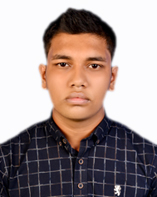 EDUCATIONAL QUALIFICATION                                                                                                                                           Signature of the ApplicantDate: April 16, 2022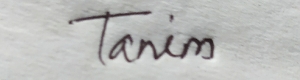                                                                                                                                              (Tasnim Ahmed Tanim)PERSONAL DETAILSName :Tasnim Ahmed TanimFather’s Name :Md Burhan UddinMother’s Name :Mst Nice AkterDate of Birth : 10tth September,2000Place of Birth :JhenaidahGender :MaleMarital Status :UnmarriedNationality :BangladeshiReligion :IslamPresent Address :Kabi Kazi Nazrul Islam Hall, Room No-111 ,Sher-e-Bangla Agricultural University, Sher-e-Bangla Nagar, Dhaka-1207Permanent Address :Vill- Narikel Baria, Post- Rabi Narikel Baria, Upazilla- Jhenaidah Sadar, District-JhenaidahCurrent Location :DhakaMobile :01521-724866E-mail :tasnimtanimsau402@gmail.comLinedin:https://www.linkedin.com/in/tasnim-ahmed-tanim-67b62b1b4/DegreeMajorInstitute/BoardResultPassing YearS.S.CScienceJessore5.002016H.S.CScienceJessore5.002018B.Sc Agri. (Hons)AgricultureSher-e-Bangla Agricultural University, DhakaOn going(2019-23)LANGUAGE PROFICIENCYLANGUAGE PROFICIENCYLANGUAGE PROFICIENCYLANGUAGE PROFICIENCYLANGUAGE PROFICIENCYLANGUAGEREADINGWRITTINGSPEAKINGLISTENINGEnglishGood UserCompetent UserGood UserCompetentBengaliExpert UserExpert UserExpert UserExpertCOMPUTER EFFICIENCYCOMPUTER EFFICIENCYOperating SystemMicrosoft Windows, Windows seven/eight/tenApplicationMS Word, MS Excel, MS PowerPoint, Adobe Photoshop, Adobe Illustrator, Various Software uses, Overview on Computer Technology and Internet ApplicationEXTRA CURRICULAR ACTIVITIESI have completed a journalism course at Reuters .I am a member of Blood donation voluntary organization “BADHAN”.I like to collect various ancient coin.I have a keen interest in reading books and travelling. I have two year experience of campus corresponding at online portal.